Проект "Неделя здоровья" для детей средней группы.                                                             Подготовила воспитатель:                                        Малушнеко В.В.                                                               Иваново 2019Актуальность. В настоящее время достаточно быстро характеризуется изменениями природной и социальной среды, а также ведет к физическим, психическим, культурным, нравственным и другим переменам каждого человека. Поэтому самой актуальной проблемой на сегодняшний день является сохранение и укрепление здоровья детей.В.А.Сухомлинский писал: «Я не боюсь ещё и ещё раз повторять: забота о здоровье ребёнка – это важнейший труд воспитателя…».Здоровье рассматривается как полное физическое, психическое и социальное благополучие, как гармоничное состояние организма, которое позволяет человеку быть активным в своей жизни, добиваться успехов в различной деятельности. Для достижения гармонии с природой, самим собой необходимо учиться заботится о своём здоровье с детства.Очень важным на сегодняшний день является формирование у детей дошкольного возраста мотивов, понятий, убеждений в необходимости сохранения своего здоровья и укрепления его с помощью приобщения к здоровому и безопасному образу жизни. Значимость применения данной работы определяется решением задач оздоровления дошкольников, воспитания культуры безопасного и здорового образа жизни – создания прочной основы для воспитания здорового ребёнка  Цель:Углублять и систематизировать представления детей о факторах, влияющих на состояние своего здоровья и окружающих, формировать осознанное выполнение требований к безопасности жизни, развивать интерес к физической культуре, активизировать работу с семьёй по проблеме формирования привычки к здоровому образу жизни.Обогащать знания детей о витаминах и продуктах питания, и их полезных свойствах, формировать представление детей о здоровье и здоровом питании.Формировать у ребёнка мотивы самосохранения, воспитания привычки думать и заботиться о своём здоровье.Вид проекта: практико-ориентированный.Возраст участников: дошкольники 4-5 лет.Продолжительность проекта: неделяОсновные формы реализации проекта: беседы, детское творчество, игры, викторины, конкурсы, работа с родителями.Предполагаемый результат проекта:В настоящее время большое количество детей имеют проблемы со здоровьем. Предлагаемый проект по физическому воспитанию детей позволяет укрепить их соматическое состояние.Каждый день недели имеет свою общую структуру: название, цели, в конце дня подводятся итоги.    Девиз недели: «В здоровом теле – здоровый дух!».            Перспективный план.1.04.19    Понедельник: «Где прячется здоровье».Цель: сформировать интерес к собственному организму, самочувствию, настроению, связанному с состоянием здоровья. Удовлетворить потребность детей в двигательной активности.

- Утренняя гимнастика «Здоровью скажем - да!»
- Беседа: «Что такое здоровье, как его сохранить и приумножить» 
- Сюжетно-ролевая игра «Магазин полезных продуктов питания»
- Дидактическая игра « Что полезно, а что вредно для здоровья»
- Чтение А.Барто «Девочка чумазая», С.Михалков « Про мимозу»,И.Семёнов « Как стать Неболейкой»
- Продуктивная деятельность: рисование по стихотворению А.Барто «Девочка чумазая»          Вторая пол. дня:       - Беседа: «Правила поведения на улице»
 - Дидактическая игра «Светофор»
   П.и: "Быстро возьми, быстро положи";         Игры с прыжками: "Лягушки и цапли";          Игры с бросанием и ловлей - "Кого назвали - тот и ловит".2.04.19    Вторник: «Здоровые зубки»Цель: Объяснить причину болезни зубов. Формировать потребность в сохранении зубов здоровыми. Приучать ребенка быть внимательным к себе, к состоянию своих зубов.
     -Утренняя гимнастика «Если хочешь быть здоров»
-Беседа: « Здоровые зубки» 
-Чтение сказки «Сказка о зубной щетке»
-Дидактическая игра “Что вредно, а что полезно для зубов”
-Продуктивная деятельность: аппликация «Зубная щетка для мальчика Пети»Вторая пол. дня:- Сюжетно - ролевая игра «Поликлиника»
- Дидактическая игра: “Предметы индивидуального пользования”
- Чтение литературы: М. Зайцев « Приятного аппетита»      «Крепкие,крепкие зубы», А.Анпилов «Зубки заболели»
Подвижные игры-эстафеты:«Перевези лекарства» (бег, координация движений)
«Займи место в обруче» (прыжки, развитие ловкости)

3.04.19    Среда «Здоровое питание. Витамины»Цель: расширение знаний дошкольников о наличии витаминов во фруктах и овощах; создание условий для формирования у детей представлений о полезных продуктах на нашем столе; создание мотивации для детей и родителей на формирование здорового образа жизни.
-    Утренняя гимнастика «Во саду ли в огороде»
- Беседа «Витамины и полезные продукты» (рассказать о пользе витаминов и их значении для здоровья человека);
- Разучивание стихотворений, отгадывание загадок.
-Экспериментальная деятельность «Волшебный шиповник – я здоровье сберегу, сам себе я помогу»- заваривание шиповника. Вторая пол. дня:
- Подвижная игра – эстафета «Витаминная семья»
- Д/и: «Полезная и вредная еда»
- Дегустация отвара шиповника 4.04.19     Четверг: «Мойдодыр»Цель: формирование представлений о правилах личной гигиены, дать детям элементарные представления об инфекционных болезнях и их возбудителях (микробы и вирусы).
- Утренняя гимнастика «Рано утром умываюсь… »
- Беседа «Микробы и вирусы»
- Д/и «Предметы личной гигиены     - Разучивание потешек, отгадывание загадок.
- Пальчиковая гимнастика «Моем руки чисто-чисто»
Вторая пол. дня:      Просмотр мультфильма «Мойдодыр»Подвижные игры:
«Поймай хвостик» (бег, развитие ловкости).
«Поймай комара» (прыжки в высоту, координация движений).
«Прятки» (ориентирование в пространстве).
5.04.19  Пятница: "Со спортом дружим мы всегда!»Цель: формирование устойчивой привычки к режиму двигательной активности, интереса и потребности к физическому самосовершенствованию.
- Утренняя гимнастика «Мы спортсмены»
- Досуг «Я и дома и в саду с физкультурою дружу» 
- Рассматривание иллюстраций о видах спорта.Вторая пол. дня:      - Сюжетно – ролевая игра «Физкультурное занятие» 
 - Разучивание речевок, песен на спортивную тематику, стихотворений, загадок.
- Дидактические игра: "Угадай вид спорта", раскрашивание раскрасок.- Подвижные игры:
"Кролики", "По ровненькой дорожке", "Бегите к флажку", "Попади в круг". 
                                   Фото отчет по проект                                                                          ИЗО «Полезная еда»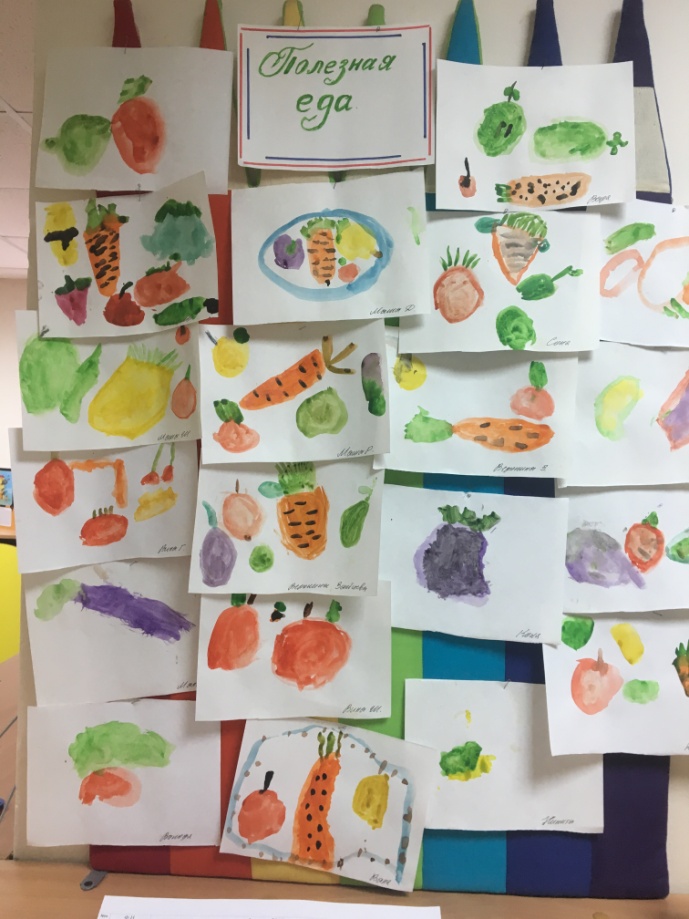 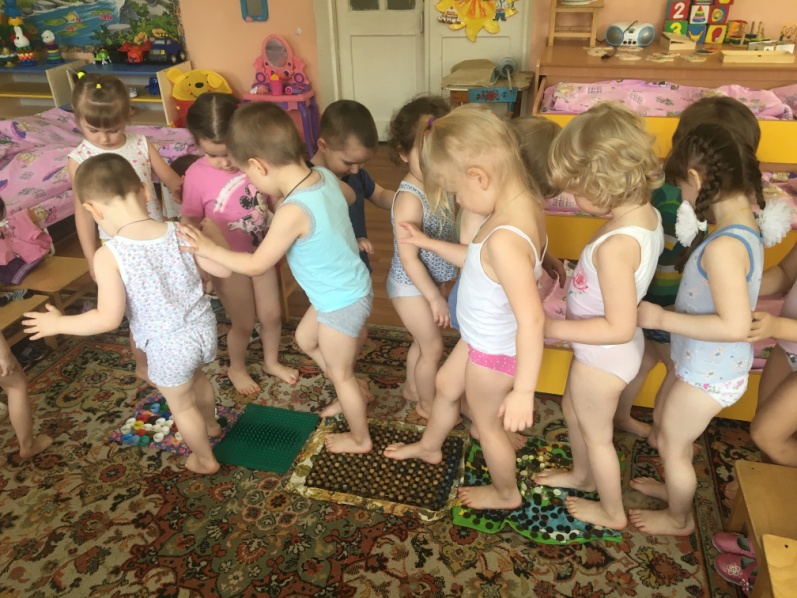 «Массажная дорожка»Развлечение «Я и дома и в саду с физкультурою дружу» 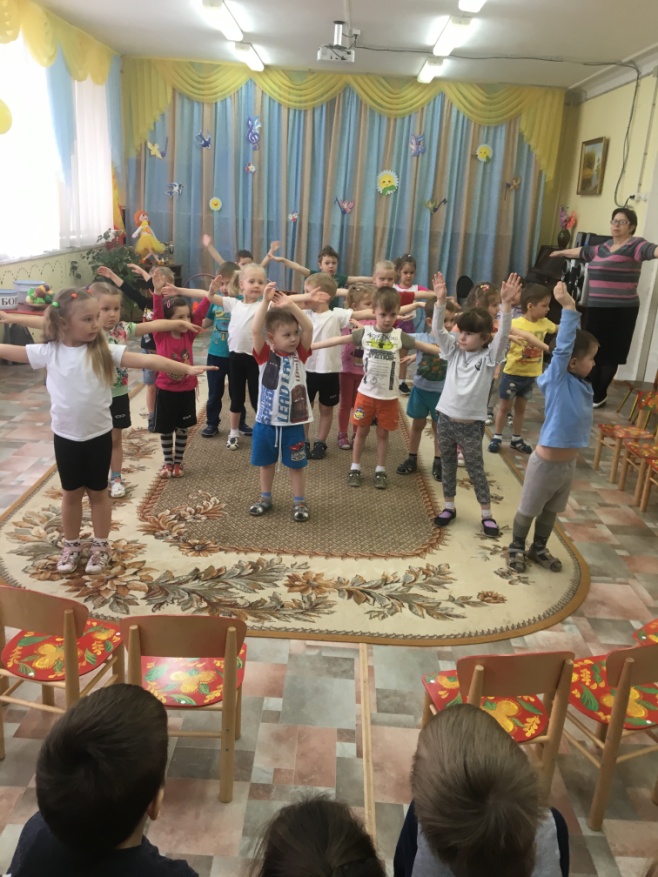 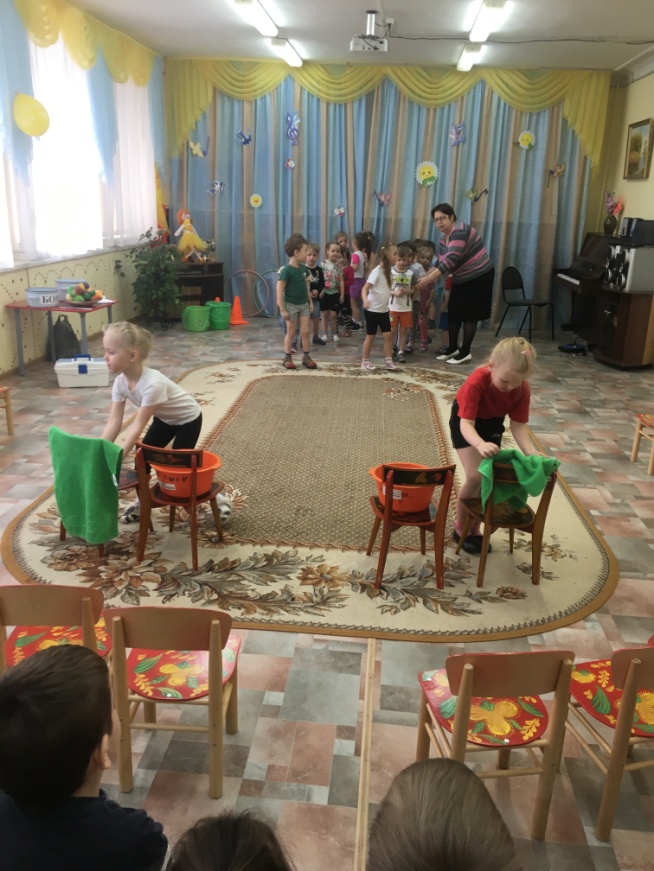 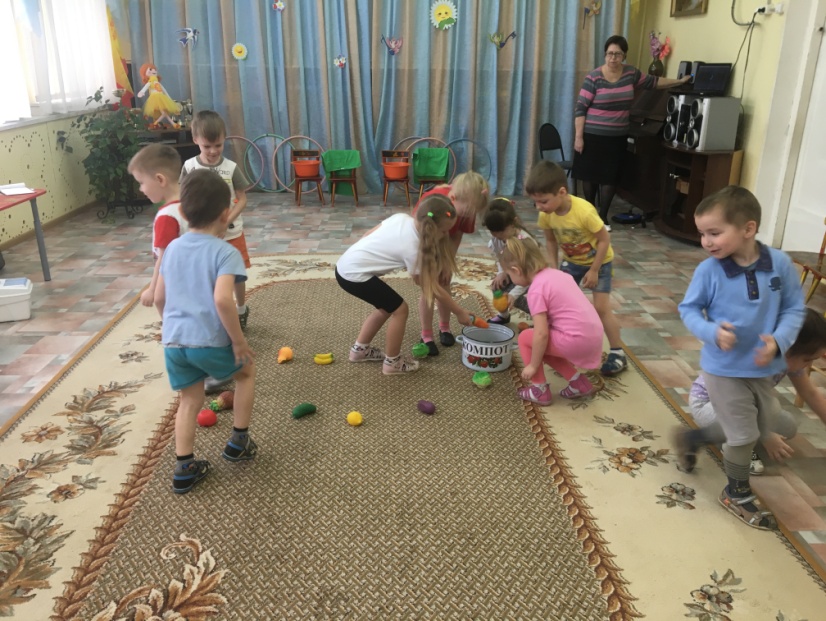 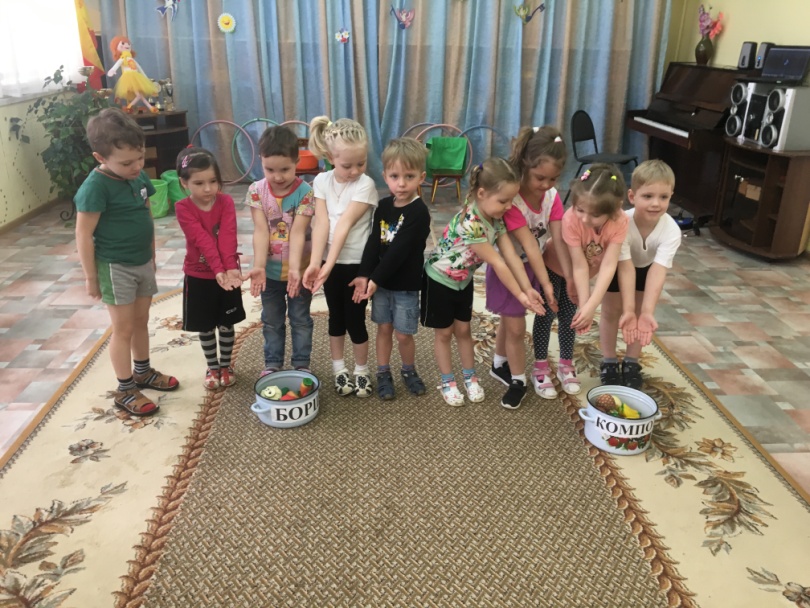 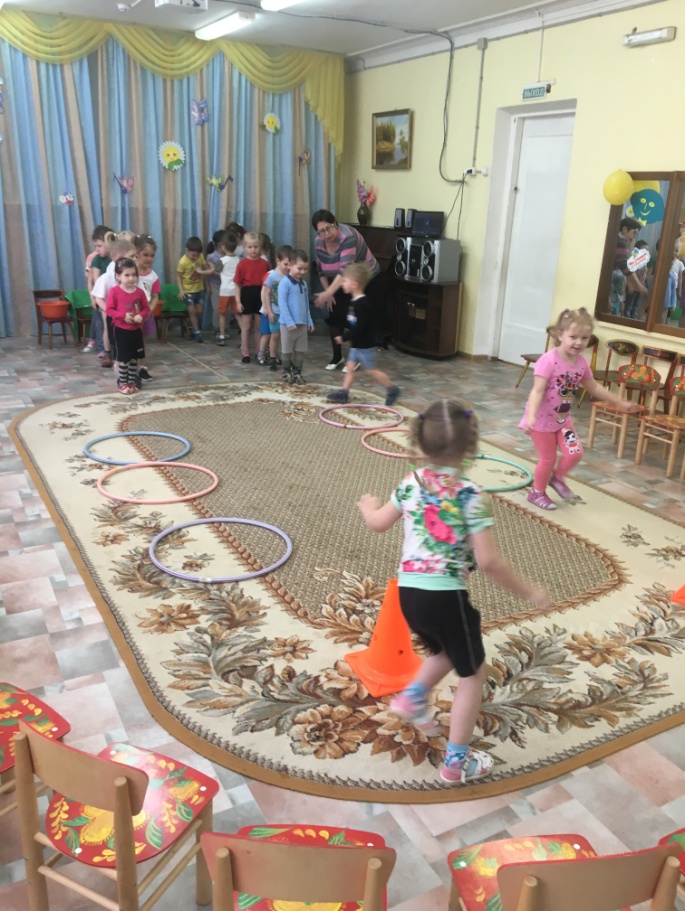 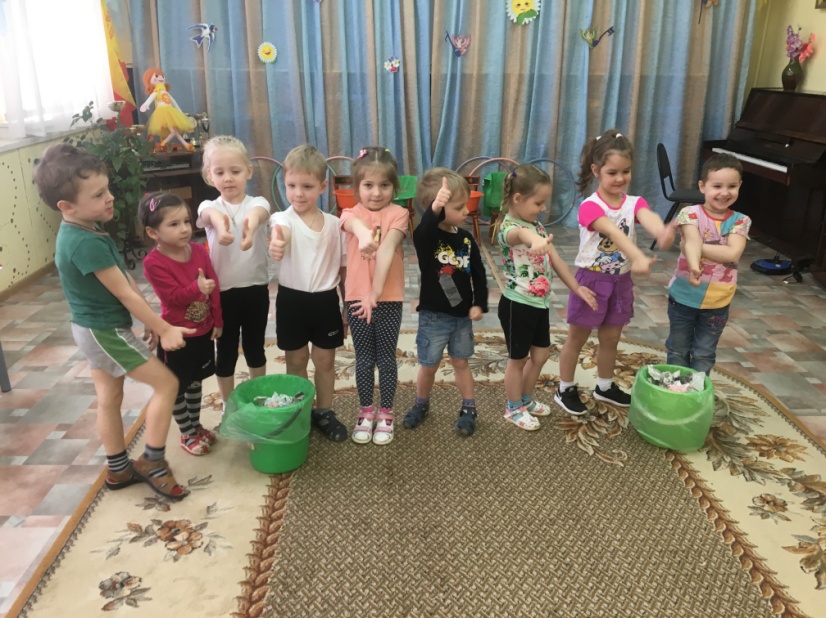 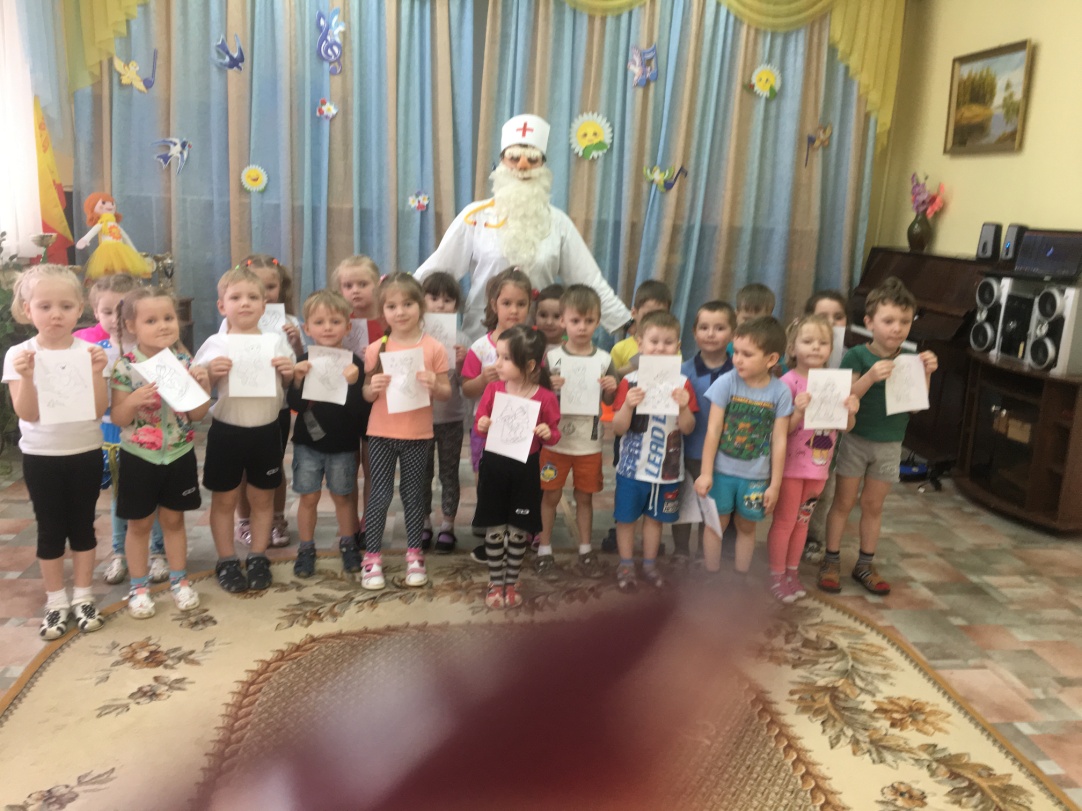 